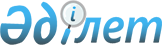 О признании утратившим силу приказа Министра сельского хозяйства
Республики Казахстан от 19 августа 2010 года № 520 "О переносе срока охоты в 2010 году"Приказ и.о. Министра сельского хозяйства Республики Казахстан от 15 сентября 2010 года № 601

      В соответствии со статьей 27 Закона Республики Казахстан "О нормативных правовых актах", ПРИКАЗЫВАЮ:



      1. Признать утратившим силу приказ Министра сельского хозяйства Республики Казахстан от 19 августа 2010 года № 520 "О переносе срока охоты в 2010 году" (зарегистрированный в Реестре государственной регистрации нормативных правовых актов за № 6405).



      2. Комитету лесного и охотничьего хозяйства Министерства сельского хозяйства Республики Казахстан (Нысанбаев Е.Н.) в установленном порядке в недельный срок направить копию настоящего приказа в Министерство юстиции Республики Казахстан и официальные печатные издания, где он ранее был опубликован.



      3. Настоящий приказ вводится в действие с 27 августа 2010 года.      И.о. Министра                              Е. Аман      Согласовано:      И.о. Министра образования и науки

      Республики Казахстан                       М. Сарыбеков
					© 2012. РГП на ПХВ «Институт законодательства и правовой информации Республики Казахстан» Министерства юстиции Республики Казахстан
				